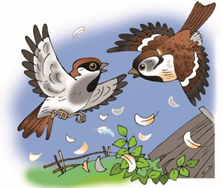 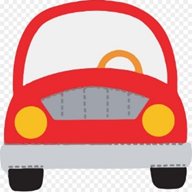 Подвижная игры «Воробушки и автомобиль»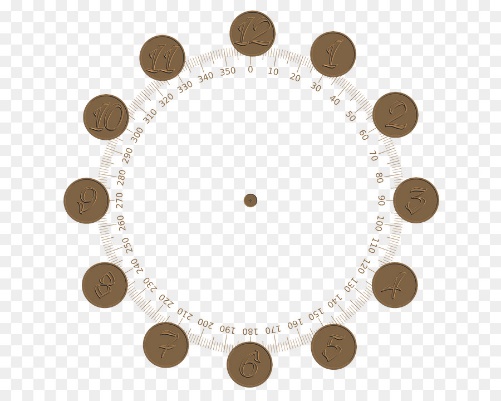 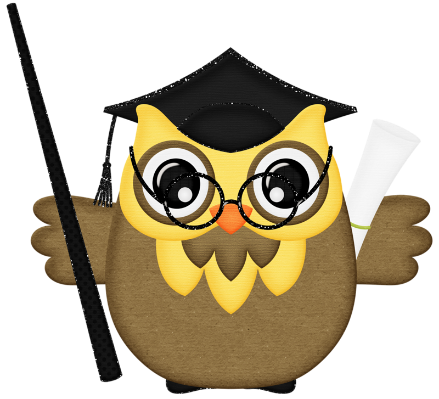 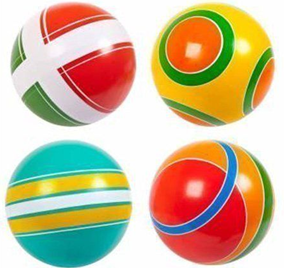 Подвижная игры «Мой веселый звонкий мяч»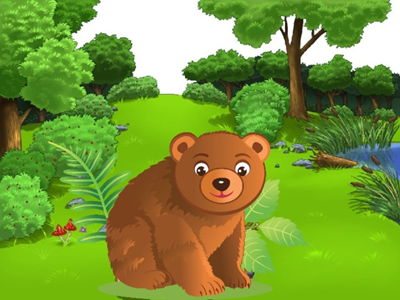 Подвижная игры  «У медведя во бору»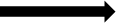 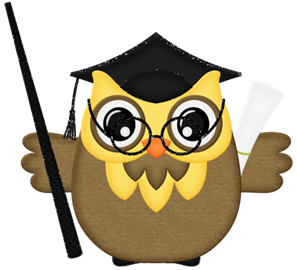 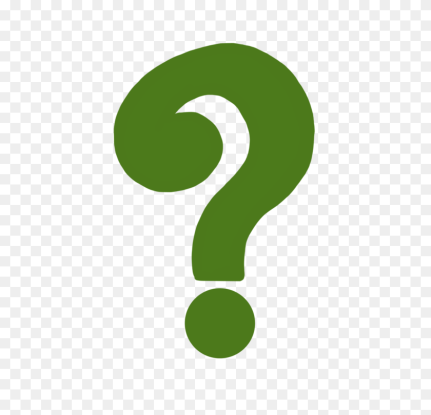 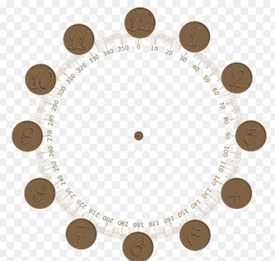 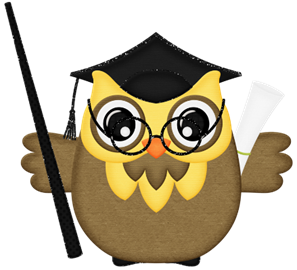 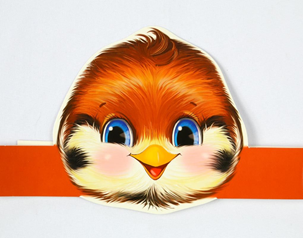 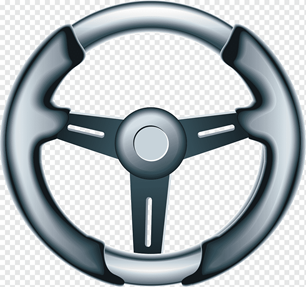 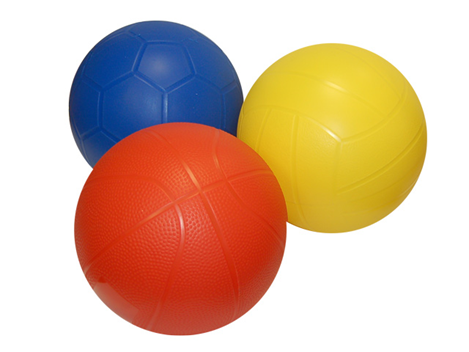 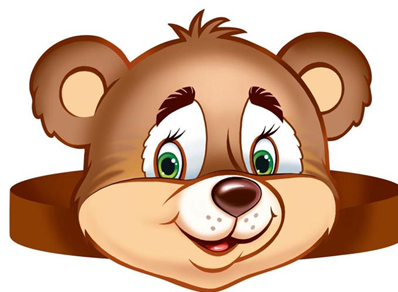 